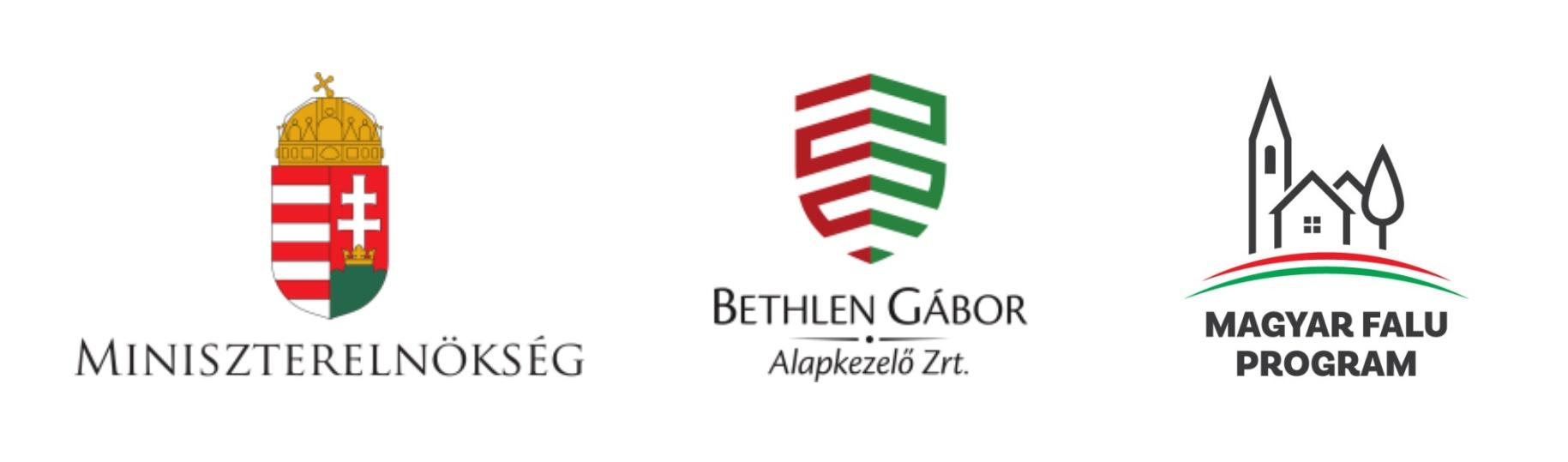 Pályázati tájékoztató!A „Magyar Falu Program Falusi Civil Alap keretében civil közösségi tevékenységek és feltételeinek javítása című pályázati kiírásra az FCA-KP-1-2022/1-000869 azonosítószámon az „Ösküi Kertbarátok rendezvényeihez tároló faház fejlesztése” címmel benyújtott pályázatunk megfelelt a pályázati kiírásban meghatározott értékelési szempontoknak, ezért az Ösküi Kertbarátok Egyesülete 2 941 128 Ft, azaz kétmillió kilencszáznegyvenegyezer egyszázhuszonnyolc forint támogatást nyert el!Ennek a pályázatnak a segítségével szervezetünk olyan fejlesztést tud megvalósítani, amely biztosítja a településképnek megfelelő épületet, megfelelő hőszigetelését, belső kialakítását és a villamos áram bevezetésével annak komfortosabbá tételét.Magyarország Kormányának a Magyar Falu Program keretén belül nyújtott támogatása a településünket vonzóbbá, komfortosabbá teszi és helyi közösségek megelégedésére szolgál.Harnos László Elnök, Öskü Községi Kertbarátok Egyesülete